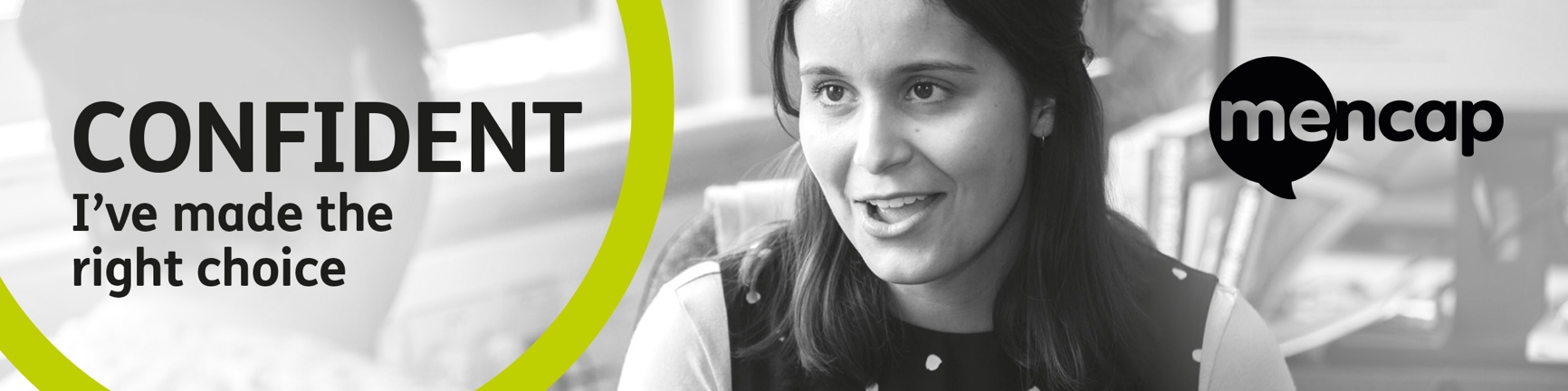 Job descriptionOur values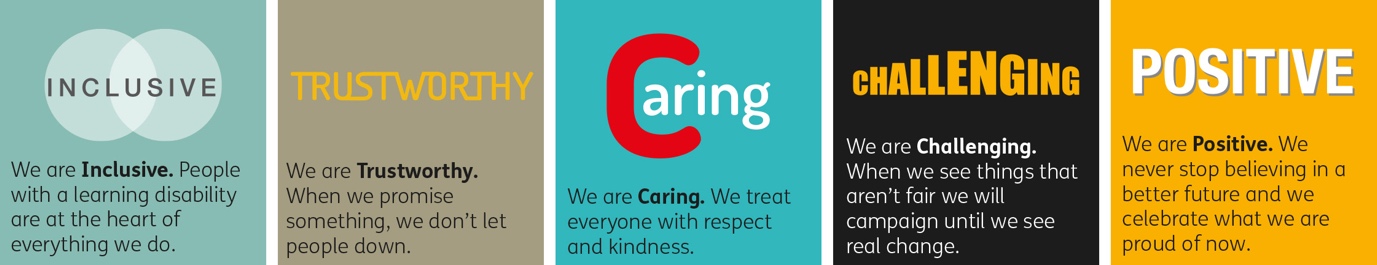 You will role model our five values in all your work activities. Switched on about learning disabilityWe expect our people to be up-to-speed with the current world of learning disability, know about the challenges and realities people face and understand the impact Mencap is trying to bring about. CollaborationWe expect people to be brilliant at collaborating across teams, functions, service types 
and perspectives so that people with a learning disability and their families receive the joined-up support they need. People will know and love all that Mencap does, not just 
the work they do.Final commentThis job description is not exhaustive and reflects the type and range of responsibilities 
and outcomes associated with this role in Mencap.Person specificationJob title:Tutor – 3 ShipsReports to:Programme Coordinator- 3 Ships/Programme ManagerDirectorate:Strategy & Influence Job family:Lifestyles & WorkLocation:NationwideRole specific requirements:Willingness to travel to various locationsPurpose of the role:The 3 Ships are Mencap’s education based programmes for supporting people with a learning disability to move closer to the job market and gain employment. The 3 ships are Supported Internships, Traineeships and Apprenticeships. These programmes are funded by the Education and Skills Funding Agency and have components of formal education, employability skills and work placements at their core. The Tutor role is focussed on the delivery of the educational element of these programmes; designing and delivering creative lessons to a diverse group of learners which will include Employability and functional skills topics.  They will report into the Programme Coordinator- 3 Ships or Programme Manager, who will be responsible for the delivery of one of the 3 Ships programmes across a geographic area. The post holder will collaborate with other Tutors to develop a robust curriculum. They will share good practice to drive efficient and effective delivery, maximising the impact for learners. They will be accountable for the delivery of the curriculum including responsibility for adapting and implementing localised schemes of work to suit the needs of the caseload of learners for whom they are responsible.  They will deliver all elements of teaching, learning and assessment to learners including accredited functional skills in both English and Mathematics. They will support learners to gain employability skills which can be applied to a range of employment opportunities. Where learners are eligible for additional learning support, they will work with colleagues to plan and implement strategies to meet their learning support needs. They will work collaboratively with Caseworkers- 3 Ships to conduct programme reviews and develop Individualised Learning Plans (ILPs).They will work with their manager and colleagues to ensure regulatory (Ofsted) and funder (ESFA) requirements are achieved, so that learner outcomes and income targets are achieved. You will be required to lead on at least one area of delivery to be the “Champion” for the service. This could include an area for example, Prevent/Safeguarding, quality assessment, careers guidance, employer engagement, curriculum development.This role would suit a highly motivated and qualified teacher or someone looking to pursue this career.  This role is responsible for the delivery of Functional Skills and sharing wider targets to develop English and Maths skills, with other colleagues working with the learner from Entry level 1 to Level 2 alongside employability workshops.  Working closely with learners you will develop learning that supports people to overcome the barriers they face to securing paid employment.  Key responsibilitiesKey roles Performance deliveryTeam playerPlanner & recorderSafe Practitioner Responsibilities: Has a full understanding of Ofsted and the Education Inspection FrameworkBe responsible for managing the assessment (formative and summative), and progression of the individual through the agreed delivery model whilst supporting individuals to achieve identified goals/outcomes. Complete referral paperwork and complete learner Induction within set timescales using all available methods.Responsible for programme reviews with learners/carers.Responsible for managing relationships with parents/carers.Collaborate with Caseworkers/Programme Coordinators- 3 Ships to ensure joined up approach to achieving outcomes for learners. Ensure learners are progressing in English & Maths off-the-job, to work towards formal qualifications to the next level / supporting Caseworkers- 3 Ships to help learners progress in English & Maths in the workplace.Ensure that learners are entered for exams in a timely way.Make significant contribution to curriculum development and work preparationDeliver group and 1:1 sessions with learners – these could be based in Employer premises, classroom or community venue.Assess learners progress, identifying areas for development and work collaboratively with colleagues to set an individualised learning plan.Be responsible for ensuring that individuals develop the skills to be able to enter paid employment whilst meeting internal targets and contract requirements.Develop innovative teaching resources to meet the needs of a range of learners and provide engaging and exciting training sessions to inspire learning.Adhere to internal quality standards and external examining body regulations.To be open to quality assurance activity to develop quality of teaching and learning activity. Take responsibility for own development (CPD), and where needed use feedback to continually improve own performance.Maintain high quality records pertaining to learner progress and update systems in a timely way using accurate recording, to expected standards.Completes reporting required for internal and external management information, accurately and on time.Mark and assess learners work and assessments and provide feedback to learnersSupport with Education, Health and Care Plan (EHCP) reviews for all learners, where applicable.Engage with and input into monthly case conference.Lead in at least one area, and become the “Champion” for the service, for example safeguarding, quality, careers guidance, volunteer recruitment, employer engagement, curriculum development.Demonstrates an interest and commitment to collaborate with the broader work/teams of Mencap.Demonstrates enthusiasm and flexibility for the team and its work providing cover where necessary.Where needed deliver Learning Disability Awareness training to employersTake part and contribute to Self-Assessment Report (SAR) and Quality Improvement Plan (QIP).Has a strong working relationship with team members.Takes part in and contributes to reflection events feeding back outcomes to Programme Lead/Manager as appropriate.Monitor and track progression as required including updating records and systems.Ensures the adherence to safe working practices to promote personal safety and the safety of others.Takes responsibility for Mencap’s Managing Risks with Individuals process.Highlights and reports any practice issues or safety concerns through line management channels to secure support and improvement in line with organisational policy.Demonstrates an understanding of a duty of care to the individuals supported.Understands responsibility for Prevent, safeguarding and critical incident reporting in accordance with both internal and external policies and procedures.Skills & abilitiesEssential/DesirableProfessional conduct and relationships			EEffective communicator	EGood time management and planning skillsEBe a passionate and creative Tutor with a positive attitude to educationEEffective Record keeping and reporting				EBuilding positive relationships/partnershipsEGood classroom management skills and strategies EJudgement/troubleshooting skills EExcellent team working skillsEHave an interest in and desire to know more about learning disabilityEHold a driving licence and access to a vehicle DExcellent IT skillsEKnowledge and experienceEssential/DesirableExperience of supporting peopleEExperience of delivering against targetsEExperience of working with a diverse group of learnersEExperience of working to targetsEExperience of safe working practicesEExperience & knowledge of safe working practicesEExperience of risk managementDExperience of thorough case conferenceDExperience of gaining stakeholder feedbackDExperience of delivering IAGDKnowledge of sector EKnowledge and experience of delivering and assessing functional skills English and Maths up to level 2EKnowledge/Experience of Ofsted Inspections and the Education  Inspection FrameworkDKnowledge of current curriculum and accreditation developments within further educationDKnowledge of awarding body requirements DQualificationsEssential/DesirableA-C/9-4 English & Maths GCSE (or equivalent)Recognised teaching qualification at level 5 (DTLLS, PGCE, CertEd)Or willingness to work towards                                                               Recognised award in assessing or verifyingRecognised IAG qualification                                             EEDD